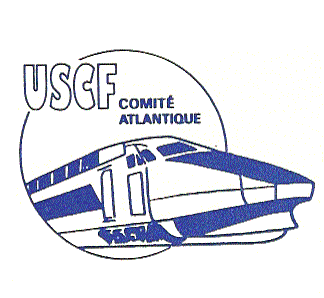 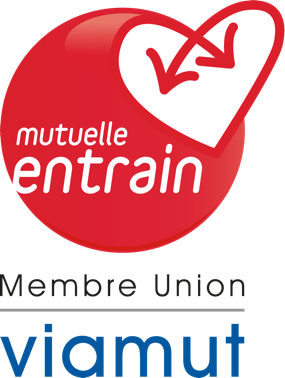 SPORT BOULESFiche d’inscription pour le challenge du comité Atlantique des 11 et 12 avril 2017 à MontaubanAttention, modification des jours : le challenge aura lieu un mardi et mercrediRappel du nombre d’équipes par région : (modifiable selon inscriptions des équipes)Bordeaux : 3, Limoges : 4, Nantes Rennes : 1, Toulouse : 6, Tours/Rouen : 2Rappel : 3 joueurs d’une région peuvent jouer avec 1 joueur d’une autre régionAdresse boulodrome : Boulodrome du marché gare 1001 boulevard de Chantilly 82000 MontaubanCoordonnées GPS : LAT 1.34941000  LONG     44.03111000           Merci de bien vouloir remplir une fiche par équipe :Inscription uniquement auprès d’Eric COURTIOLA adresser avant le : 31 janvier 2017A:   COURTIOL Eric 	Adresse Mail : eric19@orange.fr				  06 74 54 17 08 où 06 10 87 47 98Adresse SNCF : 		Brigade voie Objat				Infra Pole Indre Limousin				CRT Limoges Adresse Personnelle	64 Avenue Raymond Poincarré				19130 Objat---------------------------------------------------------------------------------------------Région de : …………………………………… Nom du Capitaine………….……………….Noms des joueurs .…………………………………………………………………………….                 Nombre d’accompagnateurs ….……………………………………………………………..Viendront par le train : arrivée en gare de Montauban  le ……à …… Heure …..  MinutesViendront en voiture : arrivée prévue au boulodrome à ……………………………………. Nombre de repas du mardi midi à prévoir (à la charge des joueurs) : En cas d’arrivée la veille (frais à la charge des joueurs), merci de joindre le plus rapidement possible Claude MONCUQUET   (organisateur de cette compétition)  pour la réservation de l’hébergement (environ 40€ la chambre)  : 06 76 42 04 81Mail : claude.moncuquet@orange.fr